บันทึกข้อความส่วนราชการ      งานครูที่ปรึกษา  วิทยาลัยอาชีวศึกษาภูเก็ต       				                    	                  ที่             		  		             	    	วันที่                        	           	 เรื่อง  รายงานผลการดำเนินกิจกรรมโฮมรูมผ่านระบบออนไลน์ (RMS) ระยะ 1 ภาคเรียนที่ 2 ปีการศึกษา 2564                                                                          เรียน   ผู้อำนวยการวิทยาลัยอาชีวศึกษาภูเก็ต	ตามที่วิทยาลัยฯ ให้มีการดำเนินกิจกรรมโฮมรูมผ่านระบบออนไลน์ (RMS) ภาคเรียนที่ 2 ปีการศึกษา 2564 ระยะ 1 สัปดาห์ที่ 1-9 ระหว่างวันที่ 8 พฤศจิกายน 25645 - 7 มกราคม 2565 ข้าพเจ้า.........................................................หัวหน้าแผนกวิชา.............................................................. ทั้งนี้ การได้ดำเนินกิจกรรมสรุปผลการกิจกรรม โฮมรูมผ่านระบบออนไลน์ (RMS) สัปดาห์ที่ 1-9 ระหว่างวันที่ 8 พฤศจิกายน 2564 - 7 มกราคม 2565 มีจำนวนนักเรียนทั้งหมด.........คน ซึ่งจำนวนนักเรียนที่ลงทะเบียนเรียน.......คน พบนักเรียนที่มีกลุ่มเสี่ยง ดังนี้	1. ระดับชั้น ปวช. จำนวนนักเรียนทั้งหมด................คน พบนักเรียนที่มีกลุ่มเสี่ยงด้าน จำนวน.........คนเนื่องจาก...........................................................................................................................................	2. ระดับชั้น ปวส. จำนวนนักเรียนทั้งหมด................คน พบนักเรียนที่มีกลุ่มเสี่ยงด้าน จำนวน.........คนเนื่องจาก...........................................................................................................................................	บัดนี้ การดำเนินกิจกรรมโฮมรูมผ่านระบบออนไลน์ (RMS) ของแผนกวิชา..........................ภาคเรียนที่ 2 ปีการศึกษา 2564 ระหว่างวันที่ 8 พฤศจิกายน 25645 - 7 มกราคม 2565 นั้น ได้ดำเนินการเสร็จสิ้นแล้ว ข้าพเจ้าขอรายงานผลการดำเนินงาน ดังรายละเอียดที่แนบมาพร้อมนี้	จึงเรียนมาเพื่อโปรดทราบ								 ลงชื่อ.............................................								     (..............................................)							      หัวหน้าแผนกวิชา.................................บันทึกข้อความส่วนราชการ      งานครูที่ปรึกษา  วิทยาลัยอาชีวศึกษาภูเก็ต       				                    	                  ที่             		  			            	วันที่                        	                    	 เรื่อง  รายงานผลการดำเนินกิจกรรมโฮมรูมผ่านระบบออนไลน์ (RMS) ระยะที่ 2 ภาคเรียนที่ 2 ปีการศึกษา 2564                                                                          เรียน   ผู้อำนวยการวิทยาลัยอาชีวศึกษาภูเก็ต	ตามที่วิทยาลัยฯ ให้มีการดำเนินกิจกรรมโฮมรูมผ่านระบบออนไลน์ (RMS) ภาคเรียนที่ 2 ปีการศึกษา 2564 ระยะ 2 สัปดาห์ที่ 10-18 ระหว่างวันที่ 10 มกราคม 2565 - 4 มีนาคม 2565 ข้าพเจ้า.........................................................หัวหน้าแผนกวิชา.............................................................. ทั้งนี้ การได้ดำเนินกิจกรรมสรุปผลการกิจกรรม โฮมรูมผ่านระบบออนไลน์ (RMS) สัปดาห์ที่ 10-18 ระหว่างวันที่ 10 มกราคม 2565 - 4 มีนาคม 2565 มีจำนวนนักเรียนทั้งหมด.........คน ซึ่งจำนวนนักเรียนที่ลงทะเบียนเรียน.......คน พบนักเรียนที่มีกลุ่มเสี่ยง ดังนี้	1. ระดับชั้น ปวช. จำนวนนักเรียนทั้งหมด...............คน พบนักเรียนที่มีกลุ่มเสี่ยงด้าน จำนวน.........คนเนื่องจาก..........................................................................................................................................	2. ระดับชั้น ปวส. จำนวนนักเรียนทั้งหมด...............คน พบนักเรียนที่มีกลุ่มเสี่ยงด้าน จำนวน.........คนเนื่องจาก.........................................................................................................................................	บัดนี้ การดำเนินกิจกรรมโฮมรูมผ่านระบบออนไลน์ (RMS) ของแผนกวิชา..........................ภาคเรียนที่ 2 ปีการศึกษา 2564 ระหว่างวันที่ 8 พฤศจิกายน 25645 - 7 มกราคม 2565 นั้น ได้ดำเนินการเสร็จสิ้นแล้ว ข้าพเจ้าขอรายงานผลการดำเนินงาน ดังรายละเอียดที่แนบมาพร้อมนี้	จึงเรียนมาเพื่อโปรดทราบ								 ลงชื่อ.............................................								     (..............................................)							      หัวหน้าแผนกวิชา................................. ทราบ…………………………………………….………………ลงชื่อ.....................................................(นายจารึก ศรีนาค)หัวหน้างานครูที่ปรึกษาวันที่.............................................. ทราบ…………………………………………….………………ลงชื่อ.....................................................(นายชาตรี คงแป้น)รองผู้อำนวยการฝ่ายแผนงานและความร่วมมือรัการาชการแทนตำแหน่ง รองผู้อำนวยการฝ่ายพัฒนาฯวันที่.............................................. ทราบ ................................................................................................................................................................ลงชื่อ.....................................................(นายวิทยา  เกตุชู)ผู้อำนวยการวิทยาลัยอาชีวศึกษาภูเก็ต                                                   วันที่ …………………………………………… ทราบ ................................................................................................................................................................ลงชื่อ.....................................................(นายวิทยา  เกตุชู)ผู้อำนวยการวิทยาลัยอาชีวศึกษาภูเก็ต                                                   วันที่ …………………………………………… ทราบ…………………………………………….………………ลงชื่อ.....................................................(นายจารึก ศรีนาค)หัวหน้างานครูที่ปรึกษาวันที่.............................................. ทราบ…………………………………………….………………ลงชื่อ.....................................................(นายชาตรี คงแป้น)รองผู้อำนวยการฝ่ายแผนงานและความร่วมมือรัการาชการแทนตำแหน่ง รองผู้อำนวยการฝ่ายพัฒนาฯวันที่.............................................. ทราบ ................................................................................................................................................................ลงชื่อ.....................................................(นายวิทยา  เกตุชู)ผู้อำนวยการวิทยาลัยอาชีวศึกษาภูเก็ต                                                   วันที่ …………………………………………… ทราบ ................................................................................................................................................................ลงชื่อ.....................................................(นายวิทยา  เกตุชู)ผู้อำนวยการวิทยาลัยอาชีวศึกษาภูเก็ต                                                   วันที่ ……………………………………………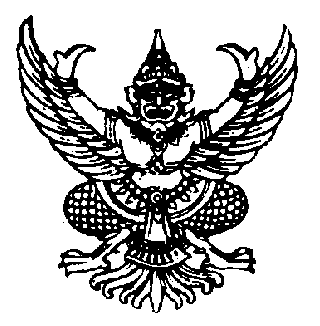 